Publicado en Santo Domingo el 17/03/2020 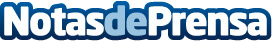 Jose Espinal, experto en tecnología, habla sobre qué buscar y saber de un portátil Los ordenadores portátiles hoy en día se han vuelto más importantes que nunca por la opción de poder trabajar a distancia y no tener que depender de un espacio físico para trabajar y más ahora con el problema del coronavirusDatos de contacto:Jose Espinal809-582-4857Nota de prensa publicada en: https://www.notasdeprensa.es/jose-espinal-experto-en-tecnologia-habla-sobre Categorias: Nacional Programación Juegos Hardware Emprendedores Software Ciberseguridad Consumo Dispositivos móviles Innovación Tecnológica http://www.notasdeprensa.es